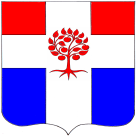 Администрациямуниципального образования  Плодовское  сельское  поселениемуниципального образования  Приозерский  муниципальный районЛенинградской  областиР А С П О Р Я Ж Е Н И Еот      27    марта 2023  года                         № 24-р   О проведении месячника по благоустройству территорий и поселков муниципального образования Плодовское сельское поселение в 2023 годуВ целях повышения уровня благоустройства и санитарного состояния населенных пунктов МО Плодовское сельское поселение, мест отдыха, территорий предприятий и учреждений, независимо от форм собственности и привлечения жителей поселения к уборке территорий и массовой посадке зеленых насаждений по месту жительства, в соответствии с Уставом муниципального образования Плодовское сельское поселение:Объявить месячник  по благоустройству, улучшению санитарного состояния территорий, улучшению санитарного состояния мемориалов, памятных мест, воинских захоронений в 2 этапа: I этап (с 10.04.2023г. по 24.04.2023г.) – благоустройство и улучшение санитарного состояния общественных территорий поселения.II  этап (с 24.04.2023г. по 08.05.2023г.) – уборка мемориалов, памятных мест, воинских захоронений на территории поселения;2. Создать  штаб  по благоустройству  поселков  и  территорий  Плодовского сельского поселения  (приложение  1). 3. Утвердить  план  мероприятий  по  благоустройству  территорий  и  поселков МО  Плодовское сельское  поселение  на 2023  год  (приложение 2).4. Каждую пятницу месяца с 14.00 до 16.00 час, начиная с 14  апреля  по 12 мая 2023 года на  всей  территории  поселения  объявить  санитарными  днями («субботниками»)  по  уборке  территорий  и  поселков  от  мусора  с  привлечением    местных   жителей.5. Закрепить  территории   по  уборке  от  мусора  за  организациями, учреждениями  и  индивидуальными  предпринимателями (приложение 3). 6. Рекомендовать руководителям: АО «ПЗ «Первомайский», ООО «ИНТЕРА», ООО «ВЕРИС», МП «ГУК», ГУП «Леноблводоканал»,  МОУ «Отрадненская СОШ»,   Отрадненской врачебной амбулатории, МОУ «Детский  садом № 24», МКУК Плодовский КСК, Отделению связи, старостам: Окулову А.А., Отдельной Г.В., Воробьевой Е.А., Акопьян Т.С., Ильину В.Н., Гончарову А.В., индивидуальным  предпринимателям и другим руководителям организаций: 6.1  силами трудовых коллективов проводить санитарные дни (субботники) на закрепленных территориях по уборке мусора, своевременно окашивать траву на своих  территориях. 6.2. проводить широкую разъяснительную  работу  по привлечению  работающих и   населения в поселках, проживающих в частных  домах к участию в работах по благоустройству территорий  и  поселков.7. Заместителю главы  администрации,  контролировать соблюдение правил  благоустройства территорий поселения. 8. Опубликовать настоящее распоряжение в СМИ, разместить на официальном сайте МО Плодовское сельское поселение, на досках объявлений в населенных пунктах поселения.9. Специалисту, ответственному за работу с предпринимателями, ознакомить предпринимателей и организации с порядком закрепления территорий под роспись.10. Возложить ответственность за выполнение настоящего распоряжения на заместителя  главы администрации МО Плодовское сельское поселение.                  11. Контроль   за   исполнением   данного   распоряжения   оставляю   за   собой. Глава  администрации                                                                                          А.А. Михеев исп.: Шаров С.Н. тел. 96-137Разосл.: Дело-3,  организации и предприятия – 12, старосты - 6        Приложение 1
          к    распоряжению   администрацииМО Плодовское сельское поселение               №  24 -р от     27.03.2023 г.Ш  Т  А  Бпо   благоустройству  территорий  и  поселков  муниципальногообразования  Плодовское  сельское  поселение  в  2023 году.  ПРЕДСЕДАТЕЛЬ ШТАБА:              1. Михеев А.А.                            –     глава администрации МО Плодовское                                                                                       сельское поселение;ЗАМЕСТИТЕЛЬ ПРЕДСЕДАТЕЛЯ ШТАБА:              2.   Шаров С.Н.                             -  заместитель главы  администрации МО                                                                          Плодовское  сельское  поселение,ЧЛЕНЫ ШТАБА:  3.    ГРЕБНЕВА И.В.	            - директор МОУ «Отрадненская СОШ»,  4.    ЕФРЕМОВ А. Н.                     - главный агроном АО «ПЗ «Первомайский»,                                                                                               5.    ТИТКОВА Т.Ю.             	-  ведущий  специалист администрации  МО                                                              	    Плодовское  сельское  поселение, 	  6.    БЕЛОКОНЬ А.С.   	            - мастер ООО «Верис»,	  7.    АКУЛОВА С.Л.                     	- директор МКУК Плодовский КСК,              8.   ОТДЕЛЬНАЯ Г. В.     		-  староста  п. Солнечное,                9.    АКОПЬЯН Т. С.               	- староста  п. Тракторное,               10.   ИЛЬИН  В. Н.                	- староста  ст. Отрадное,              11.   ОКУЛОВ А. А.                  	- староста  п. Соловьевка,               12.  ГОНЧАРОВ А.В.                      – староста п.Кутузовское	Приложение 2
к    распоряжению    администрации МО Плодовское сельское поселение №  24  -р от 27.03.2023 г.       ПЛАНмероприятий по благоустройству по муниципальному образованию 
Плодовское сельское поселение на 2023 годПриложение № 3к    распоряжению    администрации МО Плодовское сельское поселение №  24 -р от      27.03.2023 г.ПОРЯДОКзакрепления территорий за владельцами объектов недвижимости и общие требования по обеспечению на закрепленных территориях благоустройства, чистоты и порядка1.    Порядок закрепления территорий за организациями установлен ст. 5,6 Норм и правил благоустройства территории Плодовского сельского поселения. 
В соответствие с ними принять следующее закрепление территорий:№№п/пНаименование мероприятийВремя  иместо проведенияОтветственныйза проведениеСоставучастников1Организация месячника по уборке территорий и поселков поселения10 апреля – 08 мая 2023Михеев А.А.2Заседания штаба по благоустройствуПо понедельникамМихеев А.А.4Организация субботников с привлечением жителей для уборки мусора в поселениях10 апреля – 08 мая 2023Шаров С.Н.
Белоконь А.С.
старостыЖители поселения5Ремонт (покраска) ограждений по улице Центральная п. ПлодовоеИюнь 2023п. ПлодовоеШаров С.Н.6Покраска нижних частей столбов освещения и деревьевАпрель-август 2023
п. Плодовое, п.ТракторноеШаров С.Н.7Опилка сухих, погибших деревьев, сучьев и уборка ветровала в поселенииМай – сентябрь 2023Шаров С.Н.АО «ПЗ «Первомайский»8Завоз песка в детские песочницы п. Плодовое, Тракторное, Солнечное, СоловьевкаМай 2023 
Шаров С.Н.
9Благоустройство пляжей поселения (покос травы, уборка мусора и камней, завоз песка, ремонт кабинок)Май-июнь 2023
п. ПлодовоеШаров С.Н.
10Ремонт уличного освещения 
п. Плодовое, ТракторноеИюнь – август 2023Шаров С.Н.
старосты поселений11Организовать подсыпку подъездных грунтовых дорогМай-август 2023Шаров С.Н.старосты поселений12Уборка кладбищ поселенияМай- сентябрь 2023ООО «Могретан»Жители поселения13Скашивание травы в летний периодМай – сентябрь 2023Шаров С.Н.
старосты поселений, 
УК ООО«ВЕРИС»Жители поселения14Организовать конкурс на лучший приусадебный участок, балкон, придомовую территорию, территорию ИПАвгуст 2023Акулова С.Л.Жители поселения15Принять участие в смотре-конкурсе на лучше сельское поселение по комплексному благоустройству на звание «Лучший поселок»Май-июнь 2023Михеев А.А.16Периодическое прометание улиц спецтехникойМай-август 2023Шаров С.Н.Подрядная организация17Инвентаризация детских площадокп.Плодовое, п.ТракторноеАпрель 2023Шаров С.Н.18Ремонт и покраска детских площадокМай 2023Шаров С.Н.АО «ПЗ «Первомайский»АО «ПЗ «Первомайский»Вход в подвал (лестница).Контора - середина проезда между администрацией поселения и АО «ПЗ «Первомайский», за зданием конторы - до границы с ООО «ВЕРИС», ГУП «Леноблводоканал»  (скважины), середина проезда к бане, с фасада – до середины улицы Центральная.Газон перед общежитием и под окнами общежития по периметру бани. Под окнами прачечной и вход в прачечную – до середины проезда.Вокруг пилорамы на расстоянии 10 метров, со стороны котельной - до границ с ООО «ИНТЕРА», со стороны ДК – до границ ДКДорога к стройцеху – вдоль дороги.Дороги и обочины к комплексу, МТМ на расстоянии 10 метров с обеих сторон.ООО «ВЕРИС»У мастерских в бане – до границы с ООО «ИНТЕРА» 
и МП «ГУК»»Придомовые территории обслуживаемых многоквартирных жилых домов, не менее 10 метров от дома.ГУП «Леноблводоканал» 10м. по периметру вокруг водонапорных башен  и  ограждения скважин.10 м по периметру от границы очистных сооружений.ООО «ИНТЕРА»Котельная п. Плодовое – территория топливного склада (до середины проездов дорог со всех сторон), середина проезда с пилорамой до столба с подкосом, далее – вдоль ограждения памятника до проезда у бани.Котельная п. Тракторное – 15 метров от периметра здания, топливный склад.Территория тепловых трасс и тепловых колодцев.Отрадненская средняя общеобразовательная школаТерритория внутри периметра ограждения памятника до столбов.Территория внутри ограждения школы и 10 метров за нейДетская площадка между домами 5, 10, 15Детский садТерритория внутри периметра ограждения д/с и 10 метров за ней (школа)Территория внутри периметра ограждения д/с и 10 метров за ней, пустырь между школой и детским садом (д/с)МКУК КСКТерритория игровой площадки у д. 10 и 10 метров за нейТерритория стадиона и 10 метров за нейСередины проездов вокруг дома культуры, со стороны молзавода – до забора, у Спортивного оздоровительного комплекса (бассейн) и Корта.Отрадненская амбулаторияГазоны под окнами до середины проездов.Разворотная площадка у амбулатории и 10 метров за ней.Столовая АО «ПЗ «Первомайский»С фасада – до середины региональной дороги, с торца – до середины проезда с ООО «Голубой Дунай», с тыльной стороны – 5 метров за сараи, с правого торца – 5 метров за дорожку в лес.ПочтаПешеходная дорожка между газоном и лесом, клумбы под окнами, лесная территория у крыльца до здания генераторной, асфальтовая площадка с торца здания.ОЗОНКлумбы под окнами. Газон напротив входа.АдминистрацияСередина проезда между администрацией поселения и АО «ПЗ «Первомайский», с торца – газон до ул. Центральная.МП «ГУК»Фасадная сторона бани – проезд до ограждения, в ограждении – до столбов; тыльная сторона – напротив входа к печам до проезда и склад топлива.Приозерское ПО (магазины п. Солнечное, Соловьевка, Тракторное)По периметру: при наличии дороги – до середины проезжей части, при отсутствии – на 10 метров.ЦерковьОгражденная территория и 10 метров за ней.ООО «Плодовое»С фасада и торцов – до середины проездов, с тыльной части – до дома № 16, парковкаООО «Голубой Дунай»С фасада – до середины региональной дороги, с торца – до середины проезда со столовой, с тыльной стороны – 10 метров в лес до границы со Строительным Двором. Строительный дворДо середины региональной дороги, со стороны леса – 10 метров за периметр.ИП Балуев В.В. По периметру – до середины проездов, со стороны леса – 10 метров от здания.ИП Шинкевич Н.М.По фасаду – до середины улицы, с торцов – до забора д. № 7, до середины проезда у домов №№ 2 и 3, с тыльной стороны – до середины проезда у д. № 4ИП Макарова О.В.
До середины проездов, со стороны детской площадки – до забора.ИП Кумзеров А.М.Со стороны дорог - до середины проездов, со стороны дома № 1 ст. Отрадное – до стены домаЧастные жилые домаПри наличии дороги (проезда) – до середины дороги (проезда), при отсутствии – 10 метров за периметр участка.ООО «СТЭНТ»По периметру здания бассейна: при наличии дороги – до середины проезжей части, при отсутствии – на 15 метров.